Publicado en España el 19/04/2024 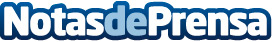 Aspectos clave sobre la calderería industrial, por PROINCARLa calderería industrial al descubierto: una inmersión en su mundo de innovación y funcionalidadDatos de contacto:PROINCARPROINCAR - Aspectos clave sobre la calderería industrial91 818 34 70Nota de prensa publicada en: https://www.notasdeprensa.es/aspectos-clave-sobre-la-caldereria-industrial Categorias: Nacional Madrid Otras Industrias Construcción y Materiales Actualidad Empresarial http://www.notasdeprensa.es